Oefening 10.3.: Veilig gebruik van het internet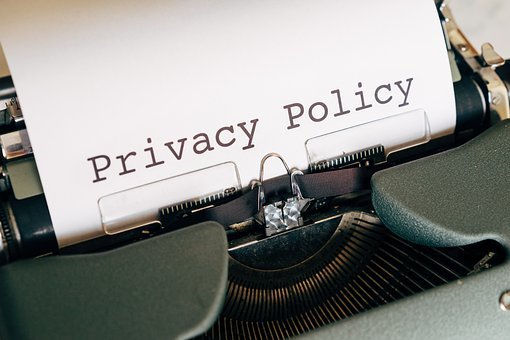 Het doel van deze oefening is de deelnemers te leren hoe zij veilig gebruik kunnen maken van het internet.Activiteit 1: Stellingen over veilig gebruik van het internetGeef elke persoon een rode en groene post-it. Als iemand het eens is met een uitspraak, laat hij/zij de groene post-it zien. Als iemand het niet eens is met een uitspraak, laat hij/zij de rode post-it zien.Laat de persoon/het groepje zijn/haar/hun mening geven over de volgende stellingen over veiligheid.1. Het is veilig om mijn rekeningnummer via email te versturen naar iemand die ik niet ken. 2. Het is veilig om een nieuwe trui te kopen via een webshop die ik niet ken. 3. Ik hou mijn persoonlijke informatie veilig door een paswoord te gebruiken. 4. Niet alles wat op het internet staat, is waar. 5. Ik stop/denk na vooraleer ik iets download of verder klik.6.Ik denk niet na over de gevolgen van het posten van foto’s op Facebook.7. Een antivirusprogramma is belangrijk om mijn computer veilig te houden. 8. Ik vertel alles over mijn privéleven aan iemand die ik pas heb leren kennen via het internet. Activiteit 2: De gouden regels van veilig internetgebruikVraag de deelnemers na te denken over de volgende vragen:Bent u zich bewust van de nadelen van het internet en het belang van een veilig gebruik van het internet?Heb je al een onprettige ervaring gehad op het internet? Wil je ons erover vertellen? Zie hieronder enkele gouden regels die helpen om veilig gebruik te maken van het internet.Leg ze uit aan de persoon/groep, laat hem/haar praten over zijn/haar ervaringen en de praktijk.GOUDEN REGELS1.Hou je informatie en wachtwoorden privé.2.Wees voorzichtig met wat je online plaatst.3.Controleer uw privé-instellingen.4.Winkel veilig op vertrouwde websites.5.Kies sterke wachtwoorden.6.Bescherm al je apparaten met een antivirus.7. Vergeet niet uit te loggen.8. Controleer de URL van websites.9. Controleer e-mails voordat je ze opent.10. Vermijd phishing en oplichting.11.Houd kinderen veilig online.12.Respecteer jezelf en anderen online.13.Vraag om hulp als je twijfels hebt. 